Utiliser les mesures de tempsUtiliser les mesures de tempsUtiliser les mesures de tempsComprend les relations entre les unités de temps (heures, minutes, secondes)« 1 h = 60 min 
ou, 1 min = 1/60 d’une heure »Utilise les relations entre les unités de temps pour représenter des durées équivalentesLe film est d’une durée de 2 h. 
De combien de minutes s’agit-il ? « 1 h = 60 min  Donc, 2 h = 120 min »Utilise des intervalles pour dire l'heure (p. ex., à la minute près)
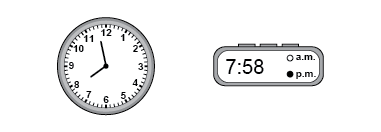 « Les horloges analogiques et numériques se lisent comme suit : sept heures cinquante-huit, 
ou 20 heures moins 2. »Observations et documentationObservations et documentationObservations et documentationUtiliser les mesures de temps (suite)Utiliser les mesures de temps (suite)Utiliser les mesures de temps (suite)Dit l’heure de plus d’une façon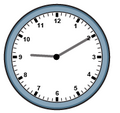 « Il est 9 h 10, ou 10 h moins 50. »Dit l’heure à l’aide d’horloges de 24 heures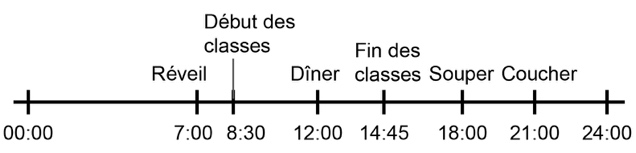 « J'ai créé une ligne du temps pour noter les heures de mes activités quotidiennes à l'aide d'une horloge de 24 heures. J'ai converti les 
12 heures p.m. en 24 heures. »Résoud de façon flexible des problèmes impliquant du temps en utilisant diverses stratégies et les relations entre les unités L’élève A est arrivé à une fête à 1:40 p. m.
L’élève B est arrivé à 2 h 25 de l’après-midi. 
L’élève C est arrivé à 14 h 05.
Qui est arrivé en premier ? Qui est arrivé en dernier ?  « Élève A : 1:40 p. m. 
Élève B : 1:35 p. m. 
Élève C : 2:05 p. m. 
L’élève B arrive en premier. 
L'élève C arrive en dernier. »Observations et documentationObservations et documentationObservations et documentation